VI   открытый чемпионат Красноярского края «Молодые профессионалы»(WorldSkills Russia)2018 г.Красноярск________профессионального мастерства «Молодые профессионалы»_____________«WorldSkills Russia» 2018___________________________________г.Красноярск_______________________________3-7декабря2018 годаГлавный региональный эксперт (ф.и.о.)      Конкурсное заданиеКомпетенция«РЕСТАВРАЦИЯ ПРОИЗВЕДЕНИЙ ИЗ ДЕРЕВА» «Реставрация объекта старины»Конкурсное задание включает в себя следующие разделы:ВведениеФормы участия в конкурсеЗадание для конкурсаМодули задания и необходимое времяКритерии оценкиНеобходимые приложенияКоличество часов на выполнение задания: 19 часов.Разработано экспертом WSR: В.Ю. ШевченкоСтрана: РоссияВВЕДЕНИЕТема: Реставрация объекта старины.Реставрация – это целый комплекс мероприятий, направленных на сохранение и передачу будущим поколениям культурного наследия.Реставратор произведений из дерева должен знать технологию укрепления деревянной основы, удаления загрязнений с предметов из дерева; методы демонтажа, монтажа и склеивания произведений, состоящих из небольшого количества фрагментов; приемы заделки трещин, вмятин, вздутий, приклеивания мест отставания фанеровки, выравнивания деформаций, восполнения утрат цветного набора, восстановления недостающих фрагментов; свойства натуральных и искусственных пигментов, клея и синтетических смол, применяемых при реставрации и консервации изделий из дерева. Реставратор произведений из дерева, выполняет работы по укреплению основы методом пропитки; удалению нестойких креплений на предметах с незначительными повреждениями поверхности; очистке прямых и криволинейных поверхностей до основы левкаса; демонтажу, монтажу и склейке произведений, разбитых на небольшое количество фрагментов; заделке сквозных трещин, сколов, глубоких вмятин мастиками и древесиной; устранению вздутий ножевой фанеры на основе ("чиж"); отверстий и ходов жука-точильщика; приклеиванию мест отставания фанеровки на плоскости, постановка заделок; замене шипов; изготовлению фрагментов рельефной резьбы, элементов паркета геометрических форм; восстановлению по рисунку утрат цветного набора (маркетри); гравированию по заданному рисунку; вкладке рисунка из других материалов; полированию шеллачной политурой.ФОРМЫ УЧАСТИЯ В КОНКУРСЕИндивидуальное выполнение задания.ЗАДАНИЕ ДЛЯ КОНКУРСАСодержанием конкурсного задания являются реставрационные мероприятия с объектом реставрации. Участники соревнований получают объект реставрации и задание. Конкурсное задание имеет несколько модулей, выполняемых последовательно. Каждый выполненный модуль оценивается отдельно.Модули в Конкурсном задании составлены согласно специальным стандартам, принятым в реставрационной области. Схема выставления оценок и Конкурсное задание следуют распределению оценок в рамках Спецификации стандартов.Конкурс включает в себя комплекс работ с объектом реставрации: определение дефектов, практическое применение навыков реставрационных работ.Окончательные аспекты критериев оценки уточняются экспертами за один день до начала соревнований (С-1). Время и детали конкурсного задания в зависимости от конкурсных условий могут быть изменены экспертами до начала конкурса до 30%. Оценка производится как после выполнения каждого из модулей, так и в процессе выполнения конкурсной работы. Немаловажное значение в оценивании участника в процессе выполнения модулей играют: соблюдение техники безопасности и организация рабочего места. Если участник конкурса не выполняет требования техники безопасности, подвергает опасности себя или других конкурсантов, такой участник может быть отстранен от конкурса.Конкурсное задание должно выполняться по модулям. Первый и второй модуль должны быть оценены в конце первого дня. Участники используют ручной столярный инструмент. Оценивание с третьего по пятый модули проводится во второй конкурсный день по завершении выполнения работ. Шестой и седьмой модули оцениваются на третий день соревнований. Время для завершения проекта – 19 часов.  Участники должны использовать навыки ведения реставрационных мероприятий с объектом реставрации, а также столярного дела. Предмет реставрации – наличник оконный. Объект культурного наследия регионального значения "Жилой дом,1908-1909 гг.", ул. Бограда, 106, г. Красноярск МОДУЛИ ЗАДАНИЯ И НЕОБХОДИМОЕ ВРЕМЯМодули и время сведены в таблице 1Таблица 1С1 время выполнения задания 1 дня чемпионата;С2 время выполнения задания 2 дня чемпионата;С3 время выполнения задания 3 дня чемпионата.Модуль A:  Составление документации  на объект реставрации(60мин)Участнику необходимо выполнить:   схематически показать дефекты объекта реставрации (участнику выдаются чертежи предмета):соответствие сколов;количество вмятин; количество декоративных элементов;отсутствие шипов.Модуль B:  Разборка предмета и устранение дефектов объекта реставрации(5 часов)Участнику необходимо:произвести устранение дефектов массива и облицовки подобрав правильно материал;восстановить элементы шипового соединения, декоративных элементов;восполнить утраты или воссоздать элементы резного декора, накладной прорезной резьбы объекта, при помощи электрического лобзика;при помощи стусла выполнить запил акантовки резьбы под заданный градус;восстановить повреждённую облицовку методом шпаклевания, шпаклевкой по дереву, мастикой в заранее отмеченном местевосполнить утраты массива конструктивных элементов объекта.Модуль C: Удаление старого отделочного покрытия объекта реставрации(4 часа)Участник должен механически удалить старое лакокрасочное покрытие (циклевание):провести процесс механической расчистки;владеть приемами правильной заточки инструмента для расчистки;сохранить плоскости;сохранить геометрию деталей и профилей;сохранить элементы резного декора.работа производится в определенных местах: карниз, лобовая доска и фартук, декоративные элементы (свесы).Модуль D: Монтаж и склейка объекта реставрации  (1 час 30 мин )Участник должен произвести:Своевременное удаление остатков клея с объекта реставрации, правильная последовательность сборки конструкции;Отсутствие повреждений при сборке;соблюдение геометрии выставление карниза, геометрия сборки обвязки наличника;сборка окантовки декора нижнего и верхнего резного элемента.Модуль E: Подготовка под отделку объекта реставрации и шпатлевание(4 часа)Участник должен при помощи абразивных материалов произвести шлифование предмета под отделку:Шлифование плоскостей;Шлифование точеных элементов;Шлифование профилей;             Подбор абразивного материала;Правильно применять навыки шпатлевания шпатлевкой по дереву с подбором нужного цвета .Модуль F: Нанесение противогрипковой пропиткой с последующим покрытием отделочным слоем объекта реставрации(2 часа)Участник должен, при помощи отделочных материалов ручным инструментом произвести отделку объекта реставрации:Подбор инструмента;Правильно подобрать антисептическую смесь;Равномерное нанесение отделочного слоя в один слой.Правильное нанесение отделочного слоя.  Модуль G: Черный ящик(1час 30мин)КРИТЕРИИ ОЦЕНОКВ данном разделе определены критерии оценки и количество начисляемых баллов (субъективные и объективные) Таблица 2. Общее количество баллов задания/модуля по всем критериям оценки составляет 100.                                                                                        Таблица 2НЕОБХОДИМЫЕ ПРИЛОЖЕНИЯВ данном разделе приведены схемы-чертежи, необходимые для визуального понимания и выполнения задания.Приложение № 1 (Чертеж наличника Вид спереди)Приложение № 2 (Чертеж наличника Вид слева)Приложение № 3 (Чертеж наличника Вид справа)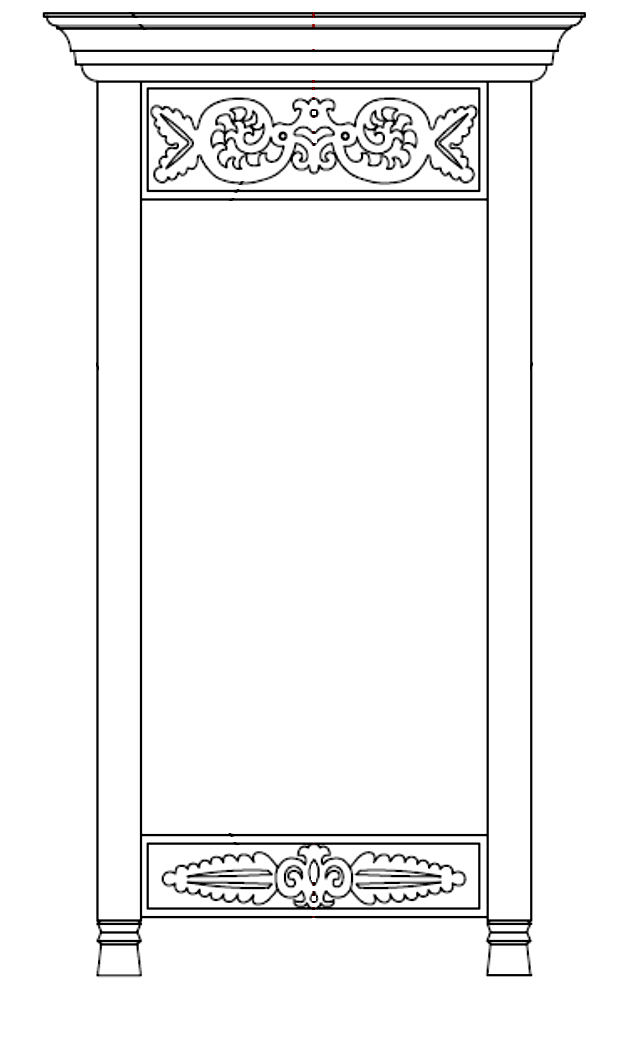 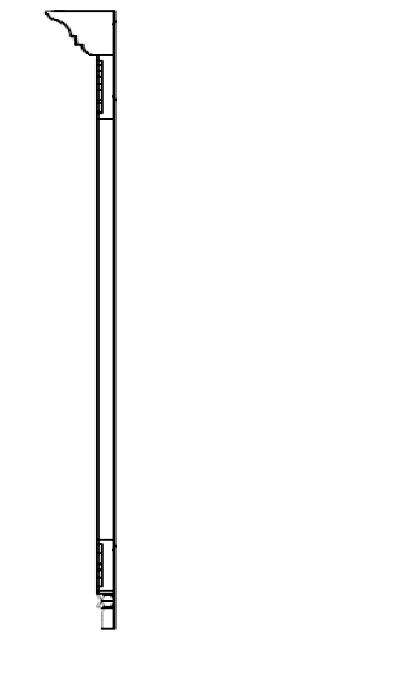 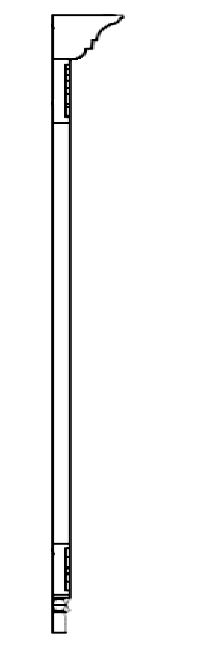 № п/пМодульНаименование модуляРабочее время и день конкурсаВремя на задание1Модуль A1Составление документации на объект реставрации(определение предмета;   схематический показ дефектов) С1   14.00-15.001 час2Модуль B1Разборка предмета и устранение дефектов объекта реставрацииС115.00-18.005 часов3Модуль C1Удаление старого отделочного покрытия объекта реставрацииС29.00 -13.004 часа4Модуль D1Монтаж и склейка объекта реставрацииС214.00-16.001час 30 мин.5Модуль E1Подготовка под отделку объекта реставрации и шпатлеваниеС2      16.00-19.004 часа6Модуль F1 Нанесение противогрипковой пропиткой с последующим покрытием отделочным слоем объекта реставрацииС39.00 -11.002 часа7Модуль GЧерный ящик С311.00-13.001час 30минМодульКритерийОценкиОценкиОценкиМодульКритерийСубъективнаяОбъективнаяОбщаяАСоставление документации объекта реставрации-33BУстранение дефектов объекта реставрации42024CУдаление старого отделочного покрытия объекта реставрации7916D Монтаж и склейка объекта реставрации51318EПодготовка под отделку объекта реставрации71118FТонирование и покрытие отделочным слоем объекта реставрации4913GЧерный ящик268Итого =Итого =2971100